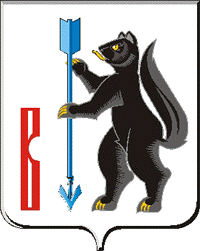 АДМИНИСТРАЦИЯГОРОДСКОГО ОКРУГА ВЕРХОТУРСКИЙП О С Т А Н О В Л Е Н И Еот 16.12.2015г. № 1113г. Верхотурье  Об утверждении УставаМуниципального казенного общеобразовательного учреждения«Красногорская средняя общеобразовательная школа»	На основании Федерального закона от 06 октября 2003 года № 131-ФЗ «Об общих принципах организации местного самоуправления в Российской Федерации», Федерального закона от 29 декабря 2012 года N 273-ФЗ «Об образовании», руководствуясь статьей 26 Устава городского округа Верхотурский,ПОСТАНОВЛЯЮ:1.Утвердить Устав Муниципального казенного общеобразовательного учреждения «Красногорская средняя общеобразовательная школа» (прилагается).	2.Признать утратившим силу постановление Администрации городского округа Верхотурский от 21.08.2012 № 986 «Об утверждении Устава муниципального казенного общеобразовательного учреждения «Красногорская средняя общеобразовательная школа» (с изменениями и дополнениями).	3.Опубликовать настоящее постановление в информационном бюллетене «Верхотурская неделя» и разместить на официальном сайте городского округа Верхотурский.4.Контроль исполнения настоящего постановления возложить на заместителя главы Администрации городского округа Верхотурский по социальным вопросам Бердникову Н.Ю.И.о. главы Администрациигородского округа Верхотурский 					В.В. Сизиков                                                                                      УТВЕРЖДЕН                                                                          постановлением Администрациигородского округа Верхотурский                                                        от 16.12.2015г. № 1113УСТАВМуниципального казенного общеобразовательного учреждения«Красногорская средняя общеобразовательная школа»1. ОБЩИЕ ПОЛОЖЕНИЯМуниципальное казенное общеобразовательное учреждение «Красногорская средняя общеобразовательная школа», именуемое в дальнейшем  - «Учреждение» создано в целях реализации прав граждан на образование, гарантии общедоступности и бесплатности дошкольного, начального общего, основного общего, среднего общего образования.Настоящая редакция Устава Учреждения (далее – Устав) принята в связи с приведением Устава в соответствии с законодательством Российской Федерации.Муниципальное казенное общеобразовательное учреждение «Красногорская средняя общеобразовательная школа»,  является правопреемником муниципального образовательного учреждения «Красногорская средняя школа» (Устав средней общеобразовательной школы, одобренный постановлением Советом Министров СССР № 749 от 08.09.1970 г.), муниципального образовательного учреждения среднего (полного) общего образования с.Красная гора (Устав школы, принятый на педагогическом совете 09.10.1995г., утвержденный заведующей районным отделом образования), муниципального образовательного учреждение «Красногорская средняя общеобразовательная школа» ( Постановление главы Верхотурского уезда № 106 от 18.02.1999г. «О регистрации муниципального образовательного учреждения «Красногорская средняя общеобразовательная школа»), муниципального общеобразовательного учреждения «Красногорская средняя общеобразовательная школа» (Постановление главы муниципального образования Верхотурский уезд №56 от 11.02.2002г. « О регистрации изменения и дополнения к Уставу МОУ «Красногорская средняя общеобразовательная школа»), муниципального дошкольного образовательного учреждения «Детский сад №22» на основании Постановления Администрации городского округа Верхотурский № 858 от 11.08.2011г. «О реорганизации муниципального дошкольного образовательного учреждения «Детский сад №22» в форме присоединения к муниципальному казенному общеобразовательному учреждению «Красногорская средняя  общеобразовательная школа»), муниципального казенного общеобразовательного учреждения «Детский сад № 28», реорганизованного на основании постановления Администрации городского округа Верхотурский от 31.10.2012г. № 1261 « О реорганизации муниципального казенного дошкольного образовательного учреждения «Детский сад № 28» в форме присоединения к муниципальному казенному общеобразовательному учреждению «Красногорская средняя общеобразовательная школа».Учреждение  является некоммерческой  организацией, созданной для оказания услуг в целях обеспечения реализации предусмотренных законодательством Российской Федерации полномочий органов местного самоуправления городского округа Верхотурский в сфере образования.Полное наименование Учреждения – Муниципальное казенное общеобразовательное учреждение «Красногорская средняя общеобразовательная школа».Сокращенное наименование Учреждения – МКОУ «Красногорская СОШ».Организационно-правовая форма – Учреждение.Тип Учреждения – казенное.Вид Учреждения - средняя общеобразовательная школа.Местонахождение: юридический адрес – 624396 Свердловская область  Верхотурский район с. Красногорское ул. Ленина,6, тел. 8(34389)25191; фактический адрес - 624396 Свердловская область Верхотурский район с.  Красногорское ул. Ленина,6, тел. 8(34389)25191.1.11. Учреждение имеет в своей структуре обособленные структурные подразделения: детский сад с.Красногорское, детский сад д.Костылева.1.12.Фактический адрес:624396 Свердловская область, Верхотурский район, с.Красногорское, ул.Молодёжная, д. 7;  624396  Свердловская область, Верхотурский район, д.Костылева, ул.Центральная, д.211.13.  Свою деятельность структурные подразделения осуществляют на основании Положения о структурном подразделении.1.14. Учредителем и собственником имущества учреждения является муниципальное образование городской округ Верхотурский, в лице  Администрации городского округа Верхотурский. Отношения между Учреждением и Учредителем определяются договором, заключённым в соответствии с законодательством Российской Федерации и настоящим Уставом.Адрес Учредителя: 624380 Свердловская область, г. Верхотурье, ул. Советская, дом 4.   1.15. Имущество закреплено за учреждением на праве оперативного управления в соответствии с Гражданским кодексом Российской Федерации.1.16.Учреждение находится в ведомственном подчинении Управления образования Администрации городского округа Верхотурский.1.17.Учреждение в своей деятельности руководствуется Конституцией Российской Федерации, Федеральным законом «Об образовании в Российской Федерации» № 273-ФЗ, Федеральными Законами Российской Федерации, Указами и распоряжениями Президента Российской Федерации, постановлениями и распоряжениями Правительства Российской Федерации нормативными правовыми актами Министерства образования и науки Российской Федерации, Министерства общего и профессионального образования Свердловской области, правовыми нормативными актами Губернатора и Правительства Свердловской области, правовыми нормативными актами органов местного самоуправления, договором о взаимоотношениях образовательного Учреждения и его Учредителя, а также настоящим Уставом.1.18. Отношения Учреждения с обучающимися и их родителями (законными представителями) регулируются в порядке, установленном настоящим Уставом.1.19. В Учреждении создание и деятельность организационных структур политических партий, общественно-политических и религиозных движений и организаций (объединений) не допускаются.1.20.  Учреждение является юридическим лицом с момента его государственной регистрации в установленном законом порядке, имеет самостоятельный баланс и лицевые счета в банковских и иных организациях, использует в соответствии с настоящим Уставом финансовые и материальные средства, имеет печать с изображением  Государственного герба Российской Федерации и печать с изображением герба городского округа Верхотурский с собственным наименованием, штамп со своим наименованием, бланки и другие атрибуты.1.21.   Учреждение осуществляет операции с поступающими ему средствами через лицевые счета, открываемые в Финансовом управлении Администрации  городского округа Верхотурский, а по средствам федерального бюджета – в органах Федерального казначейства.1.22. Учреждение предоставляет информацию о своей деятельности в органы государственной статистики, налоговые органы, иные органы и лицам в соответствии с законодательством Российской Федерации и настоящим Уставом.1.23.  Учреждение имеет в оперативном управлении обособленное имущество, отвечает по своим обязательствам находящимися в его распоряжении денежными средствами, может от своего имени приобретать и осуществлять имущественные и неимущественные права, нести обязанности, быть истцом и ответчиком в суде.1.24. Право на образовательную деятельность и на льготы, установленные законодательством Российской Федерации, учреждение получает с момента выдачи ему лицензии.1.25.  Права  Учреждения на выдачу  своим выпускникам документа государственного образца о соответствующем уровне образования и   на пользование печатью с изображением Государственного герба РФ возникают с момента его государственной аккредитации, подтвержденной  свидетельством о государственной аккредитации. Учреждение проходит государственную аккредитацию в порядке, установленном Законом РФ «Об образовании».1.26. Учреждение самостоятельно в осуществлении образовательного процесса, подборе и расстановке кадров, научной, финансовой, хозяйственной и иной деятельности в пределах, установленных законодательством Российской Федерации,  и настоящим Уставом.1.27. Медицинское обслуживание обучающихся в Учреждении обеспечивается медицинскими работниками общей врачебной практики Государственным бюджетным учреждением здравоохранения Свердловской области «Центральная районная больница Верхотурского района» на основании договора.1.28. Организация питания возлагается на Учреждение и осуществляется через столовую. В Учреждении предусмотрено помещение для хранения и приготовления пищи. Ответственность за организацию питания  возлагается на руководителя образовательного Учреждения.1.29. Учреждение ежедневно осуществляет подвоз учащихся на автобусе из из д.Костылева – 6 км., д.Лебедева – 4 км. Верхотурского района.1.30.  Учреждение создается без ограничения срока деятельности.2. ПРЕДМЕТ, ЦЕЛИ, ЗАДАЧИ  И ВИДЫ ДЕЯТЕЛЬНОСТИ УЧРЕЖДЕНИЯ2.1.  Предметом  деятельности Учреждения является в установленном порядке предусмотренных настоящим Уставом основных видов деятельности. 2.2. Основной целью деятельности Учреждения является осуществление образовательной  деятельности по образовательным программам дошкольного, начального общего, основного общего и (или) среднего общего образования.  2.3.  Учреждение осуществляет обучение и воспитание в интересах личности, общества, государства, обеспечивает создание благоприятных условий для разностороннего развития личности для воспитания духовно-интеллектуально развитой личности, сохранение и укрепление здоровья учащихся.2.4.     В своей деятельности  Учреждение решает следующие задачи:- обеспечение качественного образования обучающихся, способствующего максимальному развитию их способностей, становлению личности, ее самоопределению и самореализации;- формирование уровня общей культуры обучающихся на основе требований федеральных государственных образовательных стандартов начального общего, основного общего и среднего общего образования, дополнительного изучения предметов по разным профилям;-   создание благоприятных условий для умственного, нравственного, физического и эстетического развития обучающихся;-     воспитание российской гражданской идентичности;-   воспитание у обучающихся любви к Родине и семье, уважительного отношения к духовному и культурному наследию страны;-    создание у обучающихся основы для осознанного выбора и освоения профессии.2.5.     Основные виды деятельности Учреждения:реализация основных общеобразовательных программ дошкольного образования, начального общего образования, основного общего образования, среднего  общего образования, образовательных программ дополнительного образования;организация питания  учащихся Учреждения;обеспечение  физического и эмоционального благополучия  учащихся;выявление и развитие способностей детей, их интересов и наклонностей;организация отдыха и оздоровление учащихся в каникулярное время;организация подвоза учащихся, проживающих в других населенных пунктах, на специальном оборудованном для перевозки детей школьном автобусе в порядке, установленном законодательством.ВИДЫ РЕАЛИЗУЕМЫХ ОБРАЗОВАТЕЛЬНЫХ ПРОГРАММИ       ОРГАНИЗАЦИЯ ОБРАЗОВАТЕЛЬНОГО ПРОЦЕССА Учреждение осуществляет образовательный процесс в соответствии с уровнями, определяемыми федеральными государственными образовательными стандартами:дошкольное образование (нормативный срок освоения – 7 лет);начальное общее образование (нормативный срок освоения - 4 года); основное общее образование (нормативный срок освоения – 5лет);среднее общее образование (нормативный срок освоения – 2 года);образовательные программы дополнительного образования.Дошкольное образование направлено на  воспитание, обучение, присмотр, уход и оздоровление детей в возрасте от 2-х месяцев до 7 лет. Обеспечение интеллектуального, личностного и физического развития ребенка;  охрана жизни и здоровья детей; приобщение детей к общечеловеческим ценностям; взаимодействие с семьей для обеспечения полноценного развития ребенка;3.3. Начальное общее образование направлено на формирование личности обучающегося, развитие его индивидуальных способностей, положительной мотивации и умений в учебной деятельности (овладение чтением, письмом, счетом, основными навыками учебной деятельности, элементами теоретического мышления, простейшими навыками самоконтроля, культурой поведения и речи, основами личной гигиены и здорового образа жизни).3.4.   Основное общее образование направлено на становление и формирование личности обучающегося (формирование нравственных убеждений, эстетического вкуса и здорового образа жизни, высокой культуры межличностного и межэтнического общения, овладение основами наук, государственным языком Российской Федерации, навыками умственного и физического труда, развитие склонностей, интересов, способности к социальному самоопределению).3.5.  Среднее общее образование направлено на дальнейшее становление и формирование личности обучающегося, развитие интереса к познанию и творческих способностей обучающегося, формирование навыков самостоятельной учебной деятельности на основе индивидуализации и профессиональной ориентации содержания среднего общего образования, подготовку обучающегося к жизни в обществе, самостоятельному жизненному выбору, продолжению образования и началу профессиональной деятельности.3.6.    Целью  дополнительного  образования  является  формирование  и  развитиеинтеллектуальных и творческих способностей обучающихся, культуры здорового ибезопасного образа жизни, обеспечение организации их свободного времени, адаптации кжизни в обществе и профессиональной ориентации. Учреждение может организовывать иосуществлять образовательную деятельность по дополнительным общеобразовательным(общеразвивающим)  программам  по  художественно-эстетической,  физкультурно-спортивной, научно-технической, социально-педагогической, туристско-краеведческой,эколого-биологической, естественнонаучной и военно-патриотической направленностям.Дополнительное образование обучающихся Учреждения организуется через индивидуальные формы, работу кружков, спортивных секций, музыкальных занятий.3.7. Учреждение самостоятельно разрабатывает образовательные программы в соответствии с федеральными государственными образовательными стандартами и требованиями федерального компонента государственного  стандарта  с учетом соответствующих примерных основных образовательных программ.3.8. Обучение в Учреждении осуществляется в очной форме, в том числе с использованием  дистанционных образовательных технологий. 3.9.   Допускается  сочетание различных форм получения образования, в том числе на основе индивидуальных учебных планов.3.10. Начальное общее образование, основное общее образование, среднее общее образование являются обязательными уровнями образования. Обучающиеся, не освоившие основной образовательной программы начального общего и (или) основного общего образования, не допускаются к обучению на следующих уровнях общего образования. Требование обязательности среднего общего образования применительно к  конкретному  обучающемуся сохраняет силу до достижения им возраста восемнадцати лет, если соответствующее образование не было получено обучающимся ранее. 3.11.  Обучение в организации ведется на русском языке. 3.12.  Государственная итоговая аттестация обучающихся.          3.12.1.  Освоение основных образовательных программ основного общего и среднегообщего образования завершается обязательной государственной итоговой аттестацией обучающихся 9, 11 классов, проводимой государственными экзаменационными комиссиями в целях определения соответствия результатов освоения обучающимися основных образовательных программ соответствующим  требованиям  федерального  государственного  образовательного стандарта. 3.12.2. Освоение образовательных программ основного общего образования завершается обязательной государственной итоговой аттестацией обучающихся 9, 11 классов. Государственная итоговая аттестация по образовательным программам среднего общего образования проводится в форме единого государственного экзамена, а также в иных формах, которые могут устанавливаться федеральным органом исполнительной власти, осуществляющим функции по выработке государственной политики и нормативно-правовому регулированию в сфере образования.         3.12.3. Государственная  итоговая  аттестация  обучающихся,  освоивших образовательные программы основного общего образования, проводится в форме основногогосударственного экзамена.Государственная итоговая аттестация обучающихся, освоивших образовательные программы среднего общего образования, проводится в форме единого государственного экзамена.Иные формы проведения государственной итоговой аттестации могут быть установлены федеральными органами исполнительной власти, осуществляющим функции по выработке государственной политики и нормативно-правовому регулированию в сфере образования.        3.12.4.  К государственной итоговой аттестации по образовательным программамосновного общего образования допускается обучающийся, не имеющий академическойзадолженности и в полном объёме выполнивший учебный план или индивидуальныйучебный план по реализации соответствующих основных образовательных программ.К государственной итоговой аттестации по образовательным программам среднегообщего образования допускается обучающийся, не имеющий академической задолженности,в том числе за итоговое сочинение (изложение), и в полном объёме выполнивший учебныйплан или индивидуальный учебный план по реализации соответствующих основныхобразовательных программ.         3.12.5. Обучающимся, успешно прошедшим государственную итоговую аттестацию поосновной образовательной программе основного общего образования, выдается аттестат обосновном общем образовании.Обучающимся, успешно прошедшим государственную итоговую аттестацию и имеющим итоговые отметки «отлично» по всем учебным предметам учебного плана, изучавшимся на уровне основного общего образования, выдается аттестат об основном общем образовании с отличием.         3.12.6.  Обучающимся, успешно прошедшим государственную итоговую аттестациюпо основной образовательной программе среднего общего образования, выдается аттестат осреднем общем образовании.Обучающимся, успешно прошедшим государственную итоговую аттестацию и имеющим итоговые отметки «отлично» по всем учебным предметам учебного плана, изучавшимся на уровне среднего общего образования, выдается аттестат о среднем общем образовании с отличием и вручается медаль «За особые успехи в учении».Обучающимся, успешно прошедшим государственную итоговую аттестацию и имеющим итоговые отметки «хорошо» только по двум предметам, по всем остальным учебным предметам учебного плана, изучавшимся на уровне среднего общего образования «отлично», вручается «Серебряная медаль «За успехи в учении».         3.12.7.  Лицам, не прошедшим государственной итоговой аттестации или получившие на государственной итоговой аттестации неудовлетворительные результаты, вправе пройти государственную итоговую аттестацию повторно в сроки, определяемые порядком проведения государственной итоговой аттестации по соответствующим образовательным программам.          3.12.8.  Лицам, не прошедшим итоговой аттестации или получившим на  итоговой аттестации неудовлетворительные результаты, а также лицам, освоившим часть образовательной программы и (или) отчисленным из организации, осуществляющей образовательную деятельность, выдается справка об обучении или о периоде обучения по образцу, самостоятельно устанавливаемому Учреждением.          3.13.  Учреждение в соответствии с медицинским заключением о состоянии здоровья обучающегося, локальным актом Учреждения и по согласованию с Управлением образования Администрации городского округа Верхотурский  обеспечивает индивидуальное обучение на дому. Для этого в соответствии с действующим законодательством Учреждением выделяется определенное количество учебных часов в неделю, составляется расписание, определяется персональный состав педагогических работников, ведется журнал проведенных занятий на дому. 3.14.  В целях формирования и развития личности в соответствии с семейными и общественными духовно-нравственными ценностями в основные образовательные программы,  могут быть включены  учебные предметы, курсы, дисциплины (модули), направленные на получение обучающимися знаний об основах духовно-нравственной культуры народов Российской Федерации, о нравственных принципах, об исторических и культурных традициях мировой религии (мировых религий), или альтернативные им учебные предметы, курсы, дисциплины (модули). 3.15.  Выбор одного из учебных предметов, курсов, дисциплин (модулей), включенных в основные общеобразовательные программы, осуществляется родителями (законными представителями) обучающихся. 3.16.  В целях выявления и поддержки лиц, проявивших выдающиеся способности, организуются и проводятся олимпиады и иные интеллектуальные и (или) творческие конкурсы, физкультурные и спортивные мероприятия. Обучающиеся Учреждения принимают участие в конкурсах на добровольной основе.  3.17. Для слабоуспевающих обучающихся обеспечиваются формы педагогической               поддержки: организация индивидуальных занятий, консультации.  3.18.    Учебная нагрузка учащихся определяется санитарно- эпидемиологическими правилами и нормативами СанПиН 2.4.2.2821-10.Учебный год начинается с 1 сентября. Если 1 сентября приходится на выходной день, то учебный год начинается в следующий за ним рабочий день.Продолжительность учебного года:- в 1-х классах – не менее 30 недель;- во 2-х– 11- х классах – не менее 34 недель. 3.21.  Учебные занятия в 1- 11 классах проводятся в первую смену; продолжительность урока во 2-11 классах -40 минут. 3.19. Обучение в 1-м классе осуществляется с соблюдением следующих дополнительных требований:- учебные занятия проводятся по 5-дневной учебной неделе;- использование "ступенчатого" режима обучения в первом полугодии (в сентябре, октябре - по 3 урока в день по 35 минут каждый, в ноябре-декабре - по 4 урока по 35 минут каждый; январь - май - по 4 урока по 40 минут каждый).3.20. Продолжительность перемен между уроками составляет не менее 10 минут, большой перемены (после 3 и 4 уроков) – по 20 минут.3.21.  Продолжительность каникул в течение учебного года – не менее 30 календарных дней, летом – не менее 8 недель. Для учащихся первых классов в течение года устанавливаются дополнительные недельные каникулы.3.22. Продолжительность учебной недели для учащихся 2-11 классов составляет  5 дней.Режим работы Учреждения по четвертям определяются организацией самостоятельно.3.23. Учреждение может проводить подготовку обучающихся в качестве дополнительных образовательных услуг при наличии соответствующей лицензии на указанный вид деятельности и реализовывать дополнительные образовательные услуги по программам следующих направлений: духовно-нравственное, социальное, общеинтеллектуальное, общекультурное, спортивно-оздоровительное,  художественно-эстетическое,  физкультурно-техническое, туристско-краеведческое, эколого- биологическое, военно-патриотическое, культурологическое, научно-техническое, гражданско-патриотическое.3.24.  Учреждение самостоятельно в выборе форм, средств, методов воспитания и обучения, определенных законодательством Российской Федерации, а также в выборе системы оценок, формы, порядка и периодичности промежуточной аттестации обучающихся.3.25. Учреждение обеспечивает прием всех подлежащих обучению граждан, проживающих на территории организации, закрепляемой за ней,   и имеющих право на получение общего образования.Гражданам, не проживающим на данной территории, может быть отказано в приеме только по причине отсутствия свободных мест в Учреждении. В первый класс Учреждения принимаются дети от шести лет и шести месяцев при отсутствии противопоказаний по состоянию здоровья, но не позже достижения ими возраста восьми лет. По заявлению родителей (законных представителей) Учредитель вправе разрешить прием детей в Учреждение  для обучения в более раннем возрасте.Учреждение обязано ознакомить поступающего и (или) его родителей (законных представителей) со своим Уставом, с лицензией на осуществление образовательной деятельности, со свидетельством о государственной аккредитации, с образовательными программами и другими документами, регламентирующими Учреждение и осуществление образовательной деятельности, права и обязанности обучающихся. Между Учреждением и родителями (законными представителями) несовершеннолетнего лица) заключается в простой письменной форме договор об образовании.   В договоре об образовании должны быть указаны основные характеристики образования, в том числе вид, уровень и (или) направленность образовательной программы (часть образовательной программы определенного  уровня, вида и (или) направленности), форма обучения, срок освоения образовательной программы (продолжительность обучения).3.26. Учреждение  по запросам родителей (законных представителей) вправе открывать группы продленного дня.  Наполняемость классов и групп продленного дня устанавливается в количестве до 25 обучающихся.При наличии необходимых условий и средств возможно деление на группы классов с меньшей наполняемостью при проведении занятий по другим предметам.3.27. Дисциплина в Учреждении поддерживается на основе уважения человеческого достоинства обучающихся и  педагогических работников.Применение методов физического и психического насилия по отношению к обучающимся не допускается. 3.28. По согласию родителей (законных представителей), комиссии по делам несовершеннолетних и защите их прав администрации городского округа Верхотурский, Управления образования Администрации городского округа Верхотурский обучающийся, достигший возраста пятнадцати лет, может оставить Учреждение  до получения общего образования.Комиссия по делам несовершеннолетних и защите их прав совместно с родителями (законными представителями) несовершеннолетнего, оставившего Учреждение до получения основного общего образования, и Управление образования Администрации городского округа Верхотурский в месячный срок принимают меры, обеспечивающие трудоустройство этого несовершеннолетнего и продолжение освоения им образовательной программы основного общего образования по иной форме обучения.3.29. По решению Педагогического совета и по согласованию с Советом школы за совершенные неоднократно грубые нарушения Устава Учреждения допускается в качестве крайней меры педагогического воздействия исключение из Учреждения обучающихся, достигших возраста пятнадцати лет. Исключение обучающегося из Учреждения применяется, если меры воспитательного характера не дали результата и дальнейшее пребывание обучающегося в Учреждении оказывает отрицательное влияние на других обучающихся, нарушает их права и права работников Учреждения, а также нормальное функционирование Учреждения. Решение об исключении обучающегося, не получившего общего образования, принимается с учетом мнения его родителей (законных представителей) и с согласия комиссии по делам несовершеннолетних и защите их прав. Решение об исключении детей-сирот и детей, оставшихся без попечения родителей, принимается с согласия комиссии по делам несовершеннолетних и защите их прав и органа опеки и попечительства. Учреждение незамедлительно обязано проинформировать об исключении обучающегося из Учреждения его родителей (законных представителей) и орган местного самоуправления. Комиссия по делам несовершеннолетних и защите их прав совместно с органом местного самоуправления и родителями (законными представителями) несовершеннолетнего, исключенного из Учреждения, в месячный срок принимает меры, обеспечивающие трудоустройство этого несовершеннолетнего и (или) продолжение его обучения в другом Учреждении.3.30.  Отчисление ребёнка из дошкольной группы производится в следующих случаях:  1) по личному заявлению одного из родителей (законных представителей) ребёнка.3.31.  В целях создания условий для полноценного отдыха, укрепления здоровья, творческого развития детей в каникулярное время Учреждение оказывает следующие услуги по оздоровлению детей: 1) открытие оздоровительного лагеря с дневным пребыванием детей в возрасте от 6 до 15 лет;3.32. Для организации досуга и временной занятости несовершеннолетних детей на период летних каникул Учреждение организует  участие подростков в возрасте от 14 до 18 лет в трудовом отряде для выполнения работ по обустройству спортивных площадок, благоустройству и ремонту Учреждения и других оплачиваемых работ.При проведении мероприятий оздоровительной кампании и занятости несовершеннолетних детей должны соблюдаться требования охраны труда, правила техники безопасности и противопожарной защиты, санитарные нормы и правила и обеспечиваться меры по профилактике безнадзорности и правонарушений несовершеннолетних.В своей деятельности оздоровительный лагерь руководствуется уставом Учреждения  и положением об оздоровительном лагере дневного пребывания детей.3.33. Учреждение создаёт условия для охраны здоровья обучающихся:1) оказание первичной медико-санитарной помощи в порядке, установленном законодательством в сфере охраны здоровья;2)   организацию питания обучающихся;3)   определение оптимальной учебной, внеучебной, нагрузки, режима учебных занятий и продолжительности каникул;4)   пропаганду и обучение навыкам здорового образа жизни, требованиям охраны труда;5)   организацию и создание условий для профилактики заболеваний и оздоровления обучающихся, для занятия ими физической культурой и спортом;6)   прохождение обучающимися в соответствии с законодательством Российской Федерации периодических медицинских осмотров и диспансеризации;7)  профилактику и запрещение курения, употребления алкогольных, слабоалкогольных напитков, пива, наркотических средств и психотропных веществ, их прекурсоров и аналогов и других одурманивающих веществ;8)  обеспечение безопасности обучающихся во время пребывания в Учреждении, осуществляющей образовательную деятельность;9)  профилактику несчастных случаев с обучающимися во время пребывания в Учреждении, осуществляющей образовательную деятельность;10)   проведение санитарно-противоэпидемических и профилактических мермероприятий.4. ПОРЯДОК ПРЕДОСТАВЛЕНИЯ ПЛАТНЫХ ОБРАЗОВАТЕЛЬНЫХ УСЛУГ4.1.  Учреждение вправе оказывать юридическим  и физическим лицам на основе договора между заказчиком услуг и Учреждением следующие дополнительные образовательные, в том числе платные, услуги:Учреждение может оказывать платные дополнительные услуги;-  обучение по дополнительным образовательным программам, -  преподавание специальных курсов и циклов дисциплин, - репетиторство, занятия с обучающимися углублённым изучением предметов.4.2. Порядок предоставления дополнительных образовательных услуг регламентируется локальным актом Учреждения.4.3.  Дополнительные образовательные услуги, в том числе платные, осуществляются за счет средств физических и юридических лиц и не могут быть оказаны вместо образовательной деятельности, финансируемой из  бюджета. 5. ИМУЩЕСТВО И ФИНАНСОВОЕ ОБЕСПЕЧЕНИЕ ДЕЯТЕЛЬНОСТИ УЧРЕЖДЕНИЯ5.1.   Администрация городского округа Верхотурский закрепляет за Учреждением  на праве оперативного управления имущество, необходимое для образовательного Учреждения.  5.2.  Земельный участок предоставляется  Учреждению в постоянное (бессрочное) пользование.5.3.  Учреждение пользуется  предоставленным имуществом в соответствии с его назначением, уставными целями, поручениями собственника и действующим законодательством.5.4.   Учреждение содержит на должном санитарно-гигиеническом уровне помещения, производит их ремонт, оборудует  мебелью,  обеспечивает  обучающихся, организует надежное хранение и правильное использование учебно-наглядных пособий, учебников, письменных принадлежностей, технических и аудио-видео средств, химических реактивов обучающимися. 5.5.   Контроль деятельности Учреждения по использованию имущества городского округа Верхотурский, закрепленного за учреждением на праве оперативного управления, осуществляет Администрация городского округа Верхотурский и Управление образования Администрации городского округа Верхотурский.5.6. Изъятие имущества осуществляется только в случаях, предусмотренных действующим законодательством, если изъятие имущества не повлечет нарушение учреждением своих обязательств перед обучающимися.5.7.  Источниками формирования имущества и финансовых ресурсов Учреждения являются: имущество, закрепленное за ним на праве оперативного управления;средства местного бюджета на финансовое обеспечение деятельности Учреждения;добровольные имущественные взносы и пожертвования;иные источники, не запрещенные законодательством Российской Федерации и Свердловской области. 5.8.   Финансирование Учреждения осуществляется за счет бюджета городского округа Верхотурский на основании бюджетной сметы, утвержденной главным распорядителем бюджетных средств.5.9.  Плоды, продукция и доходы от использования имущества, находящегося в оперативном управлении, а также имущество, приобретенное Учреждением по договору или иным основаниям, поступают в оперативное управление Учреждения в порядке, установленном действующим законодательством Российской Федерации.5.10.   Имущество Учреждения, в том числе денежные средства, учитываются на его балансе.5.11.  Учреждению запрещается заключать сделки, возможными последствиями которых является отчуждение или обременение имущества, закрепленного за учреждением, или имущества, приобретенного за счет средств, выделенных из бюджета городского округа Верхотурский.5.12.  Учреждение не вправе отчуждать либо иным образом распоряжаться имуществом без согласия Администрации городского округа Верхотурский.5.13. Учреждение вправе самостоятельно осуществлять приносящую доход деятельность лишь постольку, поскольку это служит достижению целей, ради которых создано Учреждение.5.14.   Доходы, полученные Учреждением от платных услуг и иной приносящей доход деятельности, подлежат зачислению в бюджет городского округа Верхотурский.5.15.  Учреждение открывает лицевые счета в Финансовом Управлении Администрации городского округа Верхотурский и отделении Федерального казначейства.5.16. Учреждение отвечает по своим обязательствам находящимися в его распоряжении денежными средствами. При недостаточности у Учреждения указанных средств субсидиарную ответственность по его обязательствам несет Администрация городского округа Верхотурский в порядке, определяемом действующим законодательством Российской Федерации.5.17.  Учреждение осуществляет оперативный бухгалтерский учет в соответствии с действующим законодательством и представляет главному распорядителю бюджетных средств бухгалтерские отчеты в соответствии с действующим законодательством.5.18.   Учреждение не вправе выступать учредителем (участником) юридических лиц. Учреждение не имеет права предоставлять и получать кредиты (займы), приобретать ценные бумаги. Субсидии и бюджетные кредиты Учреждению не предоставляются.6. СТРУКТУРА И КОМПЕТЕНЦИЯ ОРГАНОВ УПРАВЛЕНИЯ ОБРАЗОВАТЕЛЬНОГО УЧРЕЖДЕНИЯ, ПОРЯДОК ИХ ФОРМИРОВАНИЯ И СРОКИ ПОЛНОМОЧИЙ6.1.  Управление Учреждением осуществляется в соответствии с действующим законодательством, Уставом Учреждения и строится на основе сочетания принципов единоначалия и коллегиальности.6.2.     К компетенции Учреждения в установленной сфере деятельности относятся:1) разработка и принятие правил внутреннего распорядка обучающихся, правил внутреннего трудового распорядка, иных локальных нормативных актов;2) материально-техническое обеспечение образовательной деятельности, оборудование помещений в соответствии с государственными и местными нормами и требованиями, в том числе в соответствии с федеральными государственными образовательными стандартами и требованиями федерального компонента государственного стандарта;3) предоставление Учредителю и общественности ежегодного отчета о поступлении и расходовании финансовых и материальных средств, а также отчета о результатах самообследования;4) установление штатного расписания;5) прием на работу работников, заключение с ними и расторжение трудовых договоров, распределение должностных обязанностей, создание условий для дополнительного профессионального образования работников;6) разработка и утверждение образовательных программ Учреждения;7) разработка и утверждение по согласованию с Учредителем программы развития Учреждения, если иное не установлено Федеральным законом;8) прием обучающихся в Учреждение;9) определение списка учебников в соответствии с утвержденным федеральным перечнем учебников, рекомендованных к использованию при реализации имеющих государственную аккредитацию образовательных программ начального общего, основного общего, среднего общего образования организациями, осуществляющими образовательную деятельность, а также учебных пособий, допущенных к использованию при реализации указанных образовательных программ такими организациями;10) осуществление текущего контроля успеваемости и промежуточной аттестации обучающихся, установление их форм, периодичности и порядка проведения;10.1) поощрение обучающихся осуществляется в соответствии с установленными Учреждением видами и условиями поощрения за успехи в учебной, физкультурной, спортивной, общественной, научной, научно-технической, творческой, экспериментальной и инновационной деятельности, если иное не установлено Федеральным законом;11) индивидуальный учет результатов освоения обучающимися образовательных программ и поощрений обучающихся, а также хранение в архивах информации об этих результатах и поощрениях на бумажных или электронных носителях;12) использование и совершенствование методов обучения и воспитания, образовательных технологий, электронного обучения;13) проведение самообследования, обеспечение функционирования внутренней системы оценки качества образования;14) создание необходимых условий для охраны и укрепления здоровья, организации питания обучающихся и работников Учреждения;14.1) организация социально-психологического тестирования обучающихся в целях раннего выявления незаконного потребления наркотических средств и психотропных веществ в порядке, установленном федеральным органом исполнительной власти, осуществляющим функции по выработке государственной политики и нормативно-правовому регулированию в сфере образования;15) создание условий для занятия обучающихся физической культурой и спортом;16) приобретение или изготовление бланков документов об образовании, приобретение медалей «За особые успехи в учении» похвальных листов и грамот;17) содействие деятельности общественных объединений обучающихся, родителей (законных представителей) несовершеннолетних обучающихся, осуществляемой в Учреждении и не запрещенной законодательством Российской Федерации;18) организация методической работы;19) обеспечение создания и ведения официального сайта Учреждения в сети Интернет;20) иные вопросы в соответствии с законодательством Российской Федерации.6.3.     К компетенции Учредителя относятся:организация предоставления общедоступного и бесплатного дошкольного, начального общего образования, основного общего образования, среднего общего образования по основным общеобразовательным программам;создание условий для осуществления присмотра и ухода за детьми, содержание детей в Учреждении;создание, реорганизация, ликвидация муниципального Учреждения, осуществление функций и полномочий учредителя  Учреждения;обеспечение содержания зданий и сооружений муниципального Учреждения, обустройство прилегающих к ним территорий;учет детей, подлежащих обучению по образовательным программам дошкольного, начального общего, основного общего, среднего общего образования, закрепление муниципальных образовательных организаций за конкретными территориями городского округа Верхотурский;осуществление иных полномочий, установленных законодательством Российской Федерации.6.4.  К полномочиям Управления образования Администрации городского округа Верхотурский относится:финансирование Учреждения на основе государственных, местных нормативов финансирования согласно смете доходов и расходов;согласование Устава Учреждения и дополнений к нему;контроль образовательной и финансово-хозяйственной деятельности в вопросах эффективности использования закрепленной за Учреждением собственности;6.5.  Структура, порядок формирования, срок полномочий и компетенция органов управления Учреждения, порядок принятия ими решений и выступления от имени Учреждения устанавливаются Уставом Учреждения в соответствии с законодательством Российской Федерации.6.6.    Структуру органов управления Учреждения образуют:директор Учреждения;общее собрание трудового коллектива Учреждения;совет общеобразовательного Учреждения;педагогический совет;родительский комитет.    6.7. Непосредственное руководство Учреждением осуществляет директор, назначаемый на должность и освобождаемый от занимаемой должности распоряжением Главы Администрации городского округа Верхотурский.   6.8.   С директором Учреждения заключается трудовой договор, срок действия которого определяется соглашением сторон.   6.9. Директор Учреждения осуществляет свою деятельность в соответствии с законодательством Российской Федерации  и Уставом Учреждения.  6.10.  Права и обязанности директора Учреждения, его компетенция в области управления Учреждением определяются в соответствии с законодательством об образовании и Уставом Учреждения.Директор имеет право:самостоятельно решать вопросы по руководству деятельностью Учреждения, отнесенные к его компетенции действующим законодательством;без доверенности действовать от имени Учреждения во всех организациях, представлять его интересы, заключать договоры и соглашения, в том числе трудовые, выдавать доверенности;подписывать финансовые документы, связанные с деятельностью Учреждения, распоряжаться имуществом и средствами Учреждения, в том числе денежными, в порядке и пределах, установленных действующим законодательством и настоящим Уставом;утверждать локальные акты, планы работы Учреждения, структуру управления деятельностью Учреждения, штатное расписание, графики работы, расписание занятий учреждения;производить прием и увольнение работников Учреждения в соответствии с Трудовым Кодексом РФ;распределять обязанности между работниками, утверждать должностные обязанности, устанавливать заработную плату работников в зависимости от их квалификации;устанавливать компенсационные и стимулирующие выплаты, премии и иные поощрительные выплаты работникам учреждения согласно законодательству, локальному нормативному акту Учреждения и в пределах финансовых средств, предусмотренных на оплату труда;издавать в пределах своих полномочий приказы и распоряжения, обязательные для исполнения всеми работниками и обучающимися Учреждения;поощрять и налагать дисциплинарные взыскания на работников Учреждения;осуществлять иные полномочия в соответствии с законодательством Российской Федерации и настоящим Уставом учреждения.   6.11. Во время отсутствия директора руководство Учреждением осуществляется заместителем директора по учебно-воспитательной работе согласно должностной инструкции.   6.12. Совмещение должности директора Учреждения с другими руководящими должностями внутри или вне Учреждения не допускается. Должностные обязанности директора Учреждения не могут исполняться по совместительству.  6.13.  Директор Учреждения несет ответственность в установленном действующим законодательством порядке за нарушение (несоблюдение) действующего законодательства и настоящего Устава, невыполнение (ненадлежащее выполнение) своих должностных обязанностей, полную материальную ответственность за прямой действительный ущерб, причиненный Учреждению.6.14. Одним из  органов самоуправления  Учреждения является  общее собрание трудового коллектива, которое  собирается по мере необходимости, но не реже двух раз в год. Общее собрание трудового коллектива Учреждения принимает решения по вопросам, отнесенным действующим законодательством к компетенции общего собрания трудового коллектива.Общее собрание является коллегиальным органом самоуправления и функционирует в целях реализации законного права работников Учреждения на участие в управлении Учреждением, реализации принципа коллегиальности управления. В состав общего собрания входят все работники Учреждения.К компетенции  общего собрания относятся:- внесение  предложений о внесении изменений и дополнений  в коллективный договор;- принятие  решения о необходимости заключения с администрацией Учреждения коллективного договора;- принятие и утверждения текста коллективного договора;- принятие правил внутреннего трудового распорядка Учреждения;-определение мер, способствующих более эффективной работе Учреждения, разработка и внесение предложений директору по вопросам улучшения функционирования Учреждения, совершенствования трудовых отношений;- внесение предложений об изменениях и дополнениях в Устав Учреждения;- осуществление  общественного контроля за работой администрации Учреждения по охране здоровья работников, созданию безопасных условий труда; Условия, порядок проведения общего собрания, порядок принятия решений и его деятельность регламентируется локально нормативным  актом Учреждения.  Решение общего собрания работников Учреждения является правомочным, если на заседании присутствовало более половины работников Учреждения (50% плюс один работник) и за него проголосовало более половины присутствующих (50% плюс один голос).  6.15. Общее руководство Учреждением осуществляет Совет Учреждения, организующий свою деятельность на основании Положения о Совете Учреждения, избираемый на 2 года и состоящий из представителей обучающихся, их родителей (законных представителей) и педагогических работников Учреждения. Представители с правом решающего голоса избираются в Совет Учреждения открытым голосованием на собрании обучающихся 2 и 3 уровней  Учреждения, родительском собрании, педагогическом совете Учреждения по равной квоте 3 от каждой из перечисленных категорий. Совет Учреждения избирает из своего состава председателя, который руководит работой Совета, проводит его заседания и подписывает решения.Директор Учреждения является членом Совета Учреждения по должности, но не может быть избран председателем Совета Учреждения.Совет Учреждения собирается председателем по мере надобности, но не реже двух раз в год. Внеочередные заседания Совета Учреждения проводятся по требованию одной трети его состава, собрания обучающихся 2 и 3 уровней, родительского собрания, Педагогического совета Учреждения, директора Учреждения.Представители, избранные в Совет Учреждения, выполняют свои обязанности на общественных началах.Решение Совета Учреждения является правомочным, если на его заседании присутствовало не менее двух третей состава Совета и если за него проголосовало не менее двух третей присутствовавших.Процедура голосования определяется Советом Учреждения.Решения Совета Учреждения, принятые в пределах его полномочий, являются обязательными для всех участников образовательного процесса.Директор Учреждения вправе приостановить решение Совета только в том случае, если имеет место нарушение действующего законодательства.К компетенции Совета Учреждения относятся:- внесение предложений по   изменениям и дополнениям  в Устав Учреждения;- участие в определении значимых составляющих общеобразовательного процесса в целом;- содействие созданию в Учреждении оптимальных условий и форм организации образовательного процесса;- организация финансово-экономического содействия работе Учреждения за счет рационального использования выделяемых Учреждению бюджетных средств;- обеспечение контроля за привлекаемыми и расходуемыми финансовыми и материальными средствами;- определение необходимости и вида ученической формы.Деятельность Совета Учреждения регламентируется локальным нормативным  актом Учреждения.6.16. Педагогический совет является постоянно действующим органом самоуправления Учреждения, созданным для рассмотрения основных вопросов образовательного процесса. В его состав входят все педагогические работники и директор Учреждения.Компетенция педагогического совета:- ориентация деятельности педагогического коллектива Учреждения на совершенствование образовательного процесса;- внедрение в практическую деятельность педагогических работников достижений педагогической науки и передового педагогического опыта;- обсуждение и выбор различных вариантов содержания образования, форм, методов учебно-воспитательного процесса и способов их реализации;- организация работы по повышению квалификации педагогических работников, развитию их творческих инициатив; - принятие решения о переводе, условном переводе в следующий класс обучающихся, а также (по согласованию с родителями (законными представителями обучающегося)) об оставлении на повторное обучение, переводе на обучение по адаптивным образовательным программам или продолжении обучения по другим формам получения образования;- принятие решения о награждении выпускников Учреждения золотой и серебряной медалями «За особые успехи в учении» и похвальной грамотой «За особые успехи в изучении отдельных предметов»;- принятие решения о допуске учащихся 9,11классов к итоговой аттестации;- обсуждение годового календарного учебного графика,  плана работы Учреждения на год;- делегирование представителей педагогического коллектива в Совет Учреждения;- принятие решений об исключении обучающихся согласно законодательству Российской Федерации;- утверждение характеристик педагогических работников, представляемых к наградам;- обсуждение и принятие образовательной программы Учреждения;- внесение предложений по изменениям и дополнениям в Устав Учреждения.Условия, порядок проведения педагогического совета Учреждения, порядок принятия решений и его деятельность регламентируется локальным нормативным актом Учреждения.Решение Педагогического совета Учреждения является правомочным, если на заседании присутствовало более половины его членов (50% плюс один член) и за решение проголосовало более половины присутствующих (50% плюс один голос). Принятие решения Педагогического совета Учреждения сопровождается оформлением протокола. Решения Педагогического совета Учреждения обязательны для всех участников образовательного процесса в Учреждении и оформляются приказами директора. Педагогический совет Учреждения собирается не реже 4 раз в год.6.17.   В целях учета мнения обучающихся, родителей (законных представителей) несовершеннолетних обучающихся и педагогических работников по вопросам управления Учреждением и при принятии Учреждением локальных нормативных правовых актов, затрагивающих их права и законные интересы, по инициативе обучающихся, родителей (законных представителей) несовершеннолетних обучающихся и педагогических работников в Учреждении созданы:1) Ученический Совет;2) родительский комитет;3) комиссия по урегулированию споров между участниками образовательных отношений;6.17.1. Основной  функцией родительского комитета является содействие администрации Учреждения в:- совершенствовании условий организации образовательного процесса;- охране жизни и здоровья обучающихся;- защите законных прав и интересов обучающихся,- организации и проведении общешкольных мероприятий;- организации работы с родителями (законными представителями) обучающихся по разъяснению прав, обязанностей и ответственности участников образовательного процесса.В состав родительского комитета входят по одному представителю от каждого класса. Представители от классов избираются ежегодно на родительских собраниях классов в начале каждого учебного года. Родительский комитет работает по плану, согласованному с директором Учреждения. Заседания  проводятся по мере необходимости, но не реже одного раза в четверть. Кворумом для принятия решений является присутствие на заседании более половины членов комитета. Решения принимаются простым большинством голосов его членов, присутствующих на заседании. В случае равенства голосов решающим является голос председателя. Непосредственное руководство деятельностью родительского комитета осуществляет его председатель, который:- обеспечивает ведение документации деятельности родительского комитета;- координирует работу родительского комитета и его комиссий;- регистрирует присутствие членов родительского комитета на заседании;- ведет заседания родительского комитета.О своей работе комитет ежегодно отчитывается перед общешкольным родительским собранием. Свою деятельность члены родительского комитета осуществляют на безвозмездной основе.Основными функциями Ученического Совета являются:- планирование своей деятельности;- обеспечение участия обучающихся в управлении школой;- представление и защита прав и интересов обучающихся;- предоставление мнения при принятии локальных нормативных актов, затрагивающих права и законные интересы обучающихся.Ученический Совет является представительским органом ученического самоуправления. В состав Ученического Совета входят по два представителя от 5-11-х классов. Состав выбирается на общем собрании классных коллективов обучающихся в течение первой учебной недели нового учебного года сроком на один год. На первом заседании вновь избранный состав Ученического Совета выбирает из своего состава председателя и его заместителя. Непосредственное руководство деятельностью Совета осуществляет его председатель, который:- организует ведение документации;- координирует деятельность членов Ученического Совета и привлекаемых к его работе лиц;- ведет заседания Ученического Совета;- предоставляет администрации школы мнение Ученического Совета при принятии локальных нормативных актов, затрагивающих права и законные интересы обучающихся.В случае отсутствия председателя Ученического Совета его обязанности исполняет заместитель председателя. Ученический Совет работает на основе планирования общешкольных мероприятий, плана муниципальных внешкольных мероприятий. Заседания Ученического Совета проводятся по мере необходимости, но не реже одного раза в месяц. Кворумом для принятия решений является присутствие на заседании более половины его членов. Решения принимаются простым большинством голосов членов Ученического Совета, присутствующих на заседании. В случае равенства голосов решающим является голос его председателя. Решения Ученического Совета носят:- обязательный характер для всех обучающихся Учреждения;- рекомендательный характер для всех остальных участников образовательных отношений.6.18.     Для рассмотрения вопросов образовательного процесса, определения целей, задач развития Учреждения, программы развития Учреждения и обеспечения повышения квалификации педагогов в Учреждении создаются методические объединения, творческие педагогические группы, малый педсовет.6.19.   Учреждение несет ответственность в установленном законодательством Российской Федерации порядке ответственность за:1)   невыполнение функций, отнесенных к его компетенции;2)   реализацию не в полном объёме образовательных программ в соответствии с учебным планом и графиком учебного процесса;3)   качество образования своих выпускников;4)   жизнь и здоровье обучающихся, воспитанников и работников Учреждения во время образовательного процесса;5)   нарушение прав и свобод обучающихся воспитанников и работников Учреждения;6)   иные действия, предусмотренные законодательством Российской Федерации.7. ПРАВА И ОБЯЗАННОСТИУЧАСТНИКОВ ОБРАЗОВАТЕЛЬНОГО ПРОЦЕССА7.1.  Участниками  образовательных  отношений  являются  обучающиеся,педагогические работники Учреждения, родители (законные представители) обучающихся и  работники, осуществляющие вспомогательные функции.7.2.   Обучающимся предоставляются академические права на:7.2.1. выбор формы получения образования и формы обучения после получения основного общего образования или после достижения восемнадцати лет;7.2.2.  предоставление  условий  для  обучения  с  учетом  особенностей  их психофизического развития и состояния здоровья, в том числе получение социально-педагогической и психологической помощи, бесплатной психолого-медико-педагогическойкоррекции;7.2.3. обучение по индивидуальному учебному плану, в том числе ускоренное обучение, в пределах осваиваемой образовательной программы в порядке, установленномлокальными нормативными актами;7.2.4. выбор факультативных и элективных учебных предметов, курсов, дисциплин (модулей) из перечня, предлагаемого Учреждением;7.2.5. освоение наряду с учебными предметами, курсами, дисциплинами (модулями) поосваиваемой образовательной программе любых других учебных предметов, курсов,дисциплин (модулей), преподаваемых в Учреждении, в установленном ею порядке, а такжепреподаваемых в других организациях, осуществляющих образовательную деятельность,учебных предметов, курсов, дисциплин (модулей);7.2.6. зачет Учреждением в установленном ею порядке результатов освоения обучающимися учебных  предметов,  курсов,  дисциплин  (модулей),  практики,  дополнительных образовательных программ в других организациях, осуществляющих образовательную деятельность;7.2.7. отсрочку от призыва на военную службу, предоставляемую в соответствии сФедеральным законом от 28 марта 1998 года N 53-ФЗ "О воинской обязанности и военнойслужбе";7.2.8. уважение человеческого достоинства, защиту от всех форм физического и психического насилия, оскорбления личности, охрану жизни и здоровья;7.2.9. свободу совести, информации, свободное выражение собственных взглядов иубеждений;7.2.10. каникулы - плановые перерывы при получении образования для отдыха и иныхсоциальных целей в соответствии с законодательством об образовании и календарнымучебным графиком;7.2.11.  перевод  в  другую  образовательную  организацию,  реализующую образовательную программу соответствующего уровня, в порядке, предусмотренном федеральным органом исполнительной власти, осуществляющим функции по выработкегосударственной политики и нормативно-правовому регулированию в сфере образования;7.2.12. участие в управлении Учреждением в порядке, установленном Уставом;7.2.13. ознакомление со свидетельством о государственной регистрации, с Уставом, слицензией на осуществление образовательной деятельности, со свидетельством огосударственной аккредитации, с  учебной документацией, другими документами,регламентирующими организацию и осуществление образовательной деятельности вУчреждении;7.2.14. обжалование локальных нормативных актов Учреждения в установленном законодательством Российской Федерации порядке;7.2.15. бесплатное пользование библиотечно-информационными ресурсами, учебной,производственной базой Учреждения;7.2.16. пользование в порядке, установленном локальными нормативными актами,лечебно-оздоровительной инфраструктурой, объектами культуры и объектами спортаУчреждения;7.2.17. развитие своих творческих способностей и интересов, включая участие в конкурсах, олимпиадах, выставках, смотрах, физкультурных мероприятиях, спортивныхмероприятиях, в том числе в официальных спортивных соревнованиях, и других массовыхмероприятиях;7.2.18. поощрение за успехи в учебной, физкультурной, спортивной, общественной,научной,  научно-технической,  творческой,  экспериментальной  и  инновационной деятельности;7.2.19. совмещение получения образования с работой без ущерба для освоения образовательной программы, выполнения индивидуального учебного плана.7.3.    Обучающиеся обязаны:7.3.1. добросовестно  осваивать  образовательную  программу,  выполнять индивидуальный учебный план, в том числе посещать предусмотренные учебным планомили индивидуальным учебным планом учебные занятия, осуществлять самостоятельнуюподготовку к занятиям, выполнять задания, данные педагогическими работниками в рамкахобразовательной программы;7.3.2.   выполнять требования Устава Учреждения;7.3.3. заботиться о сохранении и укреплении своего здоровья, стремиться к нравственному, духовному и физическому развитию и самосовершенствованию;7.3.4. бережно относиться к результатам труда других людей, к имуществу Учреждения, в случае порчи имущества Учреждения родители (законные представители) обязаны возместить убытки в соответствии с законодательством Российской Федерации и Свердловской области;7.3.5. уважать честь и достоинство других обучающихся и работников Учреждения,осуществляющей образовательную деятельность, не создавать препятствия для полученияобразования другими обучающимися.7.4.    Обучающимся школы запрещается:7.4.1. приносить, передавать или использовать оружие, спиртные напитки, табачныеизделия, токсические и наркотические вещества;7.4.2. использовать любые средства и вещества, которые могут привести к взрывам ипожарам;7.4.3. применять физическую силу для выяснения отношений, запугивания ивымогательства;7.4.4. производить любые действия, влекущие за собой опасные последствия дляокружающих.7.5.    Родители (законные представители) несовершеннолетних обучающихся имеютправо:7.5.1. выбирать до завершения получения ребенком основного общего образования сучётом мнения ребёнка, а также с учётом рекомендаций психолого-медико-педагогическойкомиссии формы получения образования и формы обучения, язык, язык образования,факультативные и элективные учебные предметы, курсы дисциплины (модули) из перечняпредлагаемого Учреждения;7.5.2. дать ребёнку начальное общее, основное общее, среднее общее образование всемье. Ребёнок, получающий образование в семье, по решению его родителей (законныхпредставителей) с учётом его мнения на любом этапе обучения вправе продолжитьобразование в Учреждении;7.5.3. знакомиться с Уставом Учреждения, лицензией на осуществление образовательной деятельности, со свидетельством о государственной аккредитации, с учебно-программной документацией  и  другими  документами,  регламентирующими  организацию  и осуществление образовательной деятельности;7.5.4.    знакомиться с содержанием образования, используемыми методами обучения ивоспитания, образовательными технологиями, а также с оценками успеваемости своих детей;7.5.5.     защищать права и законные интересы обучающихся;7.5.6.  получать  информацию  о  всех  видах  планируемых  обследований (психологических, психолого-педагогических) обучающихся, давать согласие на проведениетаких обследований или участие в таких обследованиях, отказаться от их проведения илиучастия в них, получать информацию о результатах проведённых обследований обучающихся;7.5.7.    присутствовать при обследовании детей психолого-медико-педагогическойкомиссией, обсуждении результатов обследования и рекомендаций, полученных порезультатам обследования, высказывать своё мнение относительно предлагаемых условийдля организации обучения и воспитания детей;7.5.8. принимать участие в управлении Учреждением в порядке, установленным Учреждением.7.6.     Родители (законные представители) несовершеннолетних обучающихся обязаны:7.6.1. обеспечить получение детьми общего образования;7.6.2. соблюдать правила внутреннего распорядка Учреждения, требования нормативных актов, которые устанавливают режим занятий обучающихся, порядок регламентации образовательных отношений между Учреждением и обучающимися и (или) их родителями (законными представителями) и оформления возникновения, приостановления и прекращения этих отношений;7.6.3.  уважать честь и достоинство обучающихся и работников Учреждения.7.6.4. не допускать неоправданного вмешательства в деятельность педагогическихработников по вопросам, которые по своему характеру входят в круг профессиональныхобязанностей последних»7.7.    Иные  права  и  обязанности  родителей  (законных  представителей)несовершеннолетних обучающихся устанавливаются Федеральным законом РФ № 273-ФЗ «Об образовании в Российской Федерации», иными федеральными законами РФ, договором об образовании Учреждения.7.8.    За неисполнение или ненадлежащее исполнение обязанностей, установленныхФедеральным законом РФ № 273-ФЗ «Об образовании в Российской Федерации», иными федеральными законами РФ, родители (законные представители)  несовершеннолетних  обучающихся  несут  ответственность, предусмотренную законодательством Российской Федерации.7.9.    К работникам Учреждения относятся руководящие и педагогические работники,учебно-вспомогательный и иной персонал.Отношения работников и Учреждения регулируются трудовым законодательством.7.10.   Работники Учреждения имеют право на:7.10.1.  участие в управлении Учреждением в порядке, определяемом настоящим Уставом;7.10.2.  избирание и избрание в Совет Школы и другие выборные органы коллегиального управления Учреждением;7.10.3.   получение  необходимого  организационного,  учебно-методического  иматериально-технического обеспечения своей профессиональной деятельности, бесплатноепользование информационными ресурсами, услугами учебных, учебно-методических,социально-бытовых подразделений Учреждения в соответствии с коллективным договором;7.10.4.  выполнение  других  работы  и  обязанностей,  оплачиваемых  по дополнительному  договору,  кроме  случаев,  специально  предусмотренных законодательством Российской Федерации;7.10.5. моральное и материальное поощрение по результатам труда;7.10.6. уважение и вежливое отношение со стороны обучающихся, коллег;7.10.7. меры  социальной  поддержки,  установленные  действующим законодательством;7.10.8.  заключение трудового договора;7.10.9. обжалование приказов и распоряжений администрации Учреждения;7.10.10. защиту профессиональной чести и достоинства.7.11.    Педагогические  работники,  кроме  того,  пользуются  следующимиакадемическими правами и свободами:7.11.1. свобода преподавания, свободное выражение своего мнения, свобода отвмешательства в профессиональную деятельность;7.11.2. свобода выбора и использования педагогически обоснованных форм, средств,методов обучения и воспитания;7.11.3. право на творческую инициативу, разработку и применение авторских программ и методов обучения и воспитания в пределах реализуемой образовательной программы, отдельного учебного предмета, курса, дисциплины (модуля);7.11.4. право на выбор учебников, учебных пособий, материалов и иных средств обучения и воспитания в соответствии с образовательной программой и в порядке,установленном законодательством об образовании;7.11.5. право на участие в разработке образовательных программ, в том числе учебных планов, календарных учебных графиков, рабочих учебных предметов, курсов, дисциплин (модулей), методических материалов и иных компонентов образовательных программ;7.11.6.  право  на  осуществление  научной,  научно-технической,  творческой,исследовательской  деятельности,  участие  в  экспериментальной  и  международнойдеятельности, разработках и во внедрении инноваций;7.11.7. право на бесплатное пользование библиотекой и информационными ресурсами, а также доступ в порядке, установленном локальными нормативными актами Учреждения, к информационно-телекоммуникационным сетям и базам данных, учебным и методическим материалам, музейным фондам, материально-техническим средствам обеспечения  образовательной  деятельности,  необходимым  для  качественного осуществления педагогической, исследовательской деятельности в Учреждение;7.11.8. право на бесплатное пользование образовательными, методическими услугамиУчреждения, в порядке, установленном законодательством Российской Федерации илилокальными нормативными актами;7.11.9. право на участие в управлении Учреждением, в том числе в коллегиальных органах управления, в порядке, установленном Уставом Учреждения;7.11.10. право на участие в обсуждении вопросов, относящихся к деятельности Учреждения, в том числе через органы управления и общественные организации;7.11.11. право на аттестацию на добровольной основе на соответствующую квалификационную категорию и получение ее в случае успешного прохождения аттестации;7.11.12. право на повышение квалификации и совершенствование профессиональныхзнаний;7.11.13. право на дополнительное профессиональное образование по профилюпедагогической деятельности не реже чем один раз в три года;7.11.14. право на объединение в общественные профессиональные организации в формах и порядке, которые установлены законодательством Российской Федерации;7.11.15. право на обращение в комиссию по урегулированию споров междуучастниками образовательных отношений;7.11.16. право на защиту профессиональной чести и достоинства, на справедливое иобъективное расследование нарушения норм профессиональной этики педагогическихработников.7.12.    Педагогические работники имеют следующие трудовые права и социальныегарантии:7.12.1. право на сокращённую продолжительность рабочего времени;7.12.2. право на ежегодный основной удлиненный оплачиваемый отпуск,продолжительность которого определяется Правительством Российской Федерации;7.12.3. право на длительный отпуск сроком до одного года не реже чем через каждые10 лет непрерывной педагогической работы в порядке, установленном федеральныморганом исполнительной власти, осуществляющим функции по выработке государственнойполитики и нормативно-правовому регулированию в сфере образования;7.12.4. право на досрочное назначение пенсии по старости в порядке, установленномзаконодательством Российской Федерации;7.12.5. иные трудовые права, меры социальной поддержки, установленныефедеральными законами и законодательными актами субъектов Российской Федерации.7.13.     Работники Учреждения обязаны:7.13.1.  соблюдать требования настоящего Устава, должностных инструкций,правил внутреннего трудового распорядка, правил охраны труда, пожарной безопасности и санитарно-гигиенического режима Учреждения;7.13.2. качественно выполнять возложенные на них функциональные обязанности иработы, указанные в должностных инструкциях, трудовых договорах, квалификационныххарактеристиках и других нормативных правовых актах;7.13.3. воздерживаться от действий и высказываний, ведущих к осложнениюморально-психологического климата в коллективе Учреждения;7.13.4. выполнять приказы и распоряжения директора, решения коллегиальных органов управления Учреждением.7.13.5. бережно относиться к имуществу Учреждения;7.13.6. своевременно и точно исполнять распоряжения администрации Учреждения.7.14.     Педагогические работники, кроме того, обязаны:7.14.1. осуществлять свою деятельность на высоком профессиональном уровне, обеспечивать в полном объеме реализацию преподаваемых учебных предмета, курса,дисциплины (модуля) в соответствии с утвержденной рабочей программой;7.14.2. соблюдать правовые, нравственные и этические нормы, следовать требованиям профессиональной этики;7.14.3.  уважать честь и достоинство  обучающихся и других  участников образовательных отношений;7.14.4. развивать у обучающихся познавательную активность, самостоятельность,инициативу, творческие способности, формировать гражданскую позицию, способность ктруду и жизни в условиях современного мира, формировать у обучающихся культуруздорового и безопасного образа жизни;7.14.5. применять педагогически обоснованные и обеспечивающие высокое качествообразования формы, методы обучения и воспитания;7.14.6. учитывать особенности психофизического развития обучающихся и состояниеих здоровья, соблюдать специальные условия, необходимые для получения образованиялицами с ограниченными возможностями здоровья, взаимодействовать при необходимости смедицинскими организациями;7.14.7. систематически повышать свой профессиональный уровень;7.14.8. проходить аттестацию на соответствие занимаемой должности в порядке,.установленном законодательством об образовании;7.14.9. проходить в соответствии с трудовым законодательством предварительныепри поступлении на работу и периодические медицинские осмотры, а также внеочередныемедицинские осмотры по направлению работодателя;7.14.10. проходить в установленном законодательством Российской Федерациипорядке обучение и проверку знаний и навыков в области охраны труда;7.14.11. соблюдать Устав Учреждения, положения о структурных подразделениях, правила внутреннего трудового распорядка.7.15.     Педагогические работники не вправе оказывать платные образовательныеуслуги обучающимся Учреждения, если это приводит к конфликту интересов педагогического работника.7.16.    Педагогическим работникам запрещается использовать образовательнуюдеятельность для политической агитации, принуждения обучающихся к принятиюполитических, религиозных или иных убеждений либо отказу от них, для разжиганиясоциальной,  расовой,  национальной  или  религиозной  розни,  для  агитации,пропагандирующей исключительность, превосходство либо неполноценность граждан попризнаку социальной, расовой, национальной, религиозной или языковой принадлежности,их отношения к религии, в том числе посредством сообщения обучающимся недостоверных сведений об исторических, о национальных, религиозных и культурных традициях народов, а также для побуждения обучающихся к действиям, противоречащим Конституции Российской Федерации.7.17. Педагогические работники несут ответственность за неисполнение или ненадлежащее исполнение возложенных на них обязанностей в порядке и в случаях,которые  установлены  федеральными  законами.  Неисполнение  или  ненадлежащееисполнение педагогическими работниками выше перечисленных обязанностей учитывается при прохождении ими аттестации.7.18.    Права и обязанности работников Учреждения конкретизируются в правилахвнутреннего трудового распорядка Школы и в должностных инструкциях работников,разрабатываемых Учреждением самостоятельно. При этом права и обязанности работников,фиксируемые в указанных локальных актах, не могут противоречить действующемузаконодательству Российской Федерации и настоящему Уставу.7.19.    Служебное расследование нарушений педагогическим работником Учреждения норм профессионального поведения может быть проведено только по поступившей на негожалобе, поданной в письменной форме. Копия жалобы должна быть передана данномупедагогическому работнику.Ход служебного расследования и принятые по его результатам решения могут бытьпреданы гласности только с согласия заинтересованного педагогического работника Учреждения, за исключением случаев, предусмотренных законодательством Российской Федерации. 7.20.  В Учреждении наряду с должностями педагогических работников предусматриваются должности инженерно-технических, административно-хозяйственных, производственных, учебно-вспомогательных и иных работников, осуществляющих вспомогательные функции, которые в соответствии с квалификационными требованиями, указанными в квалификационных справочниках,  и профессиональными стандартами имеют следующие права и обязанности:Права:- участвовать в управлении  Учреждением в порядке, определяемом настоящим Уставом;- избирать и быть избранными в коллегиальные органы управления и другие выборные органы учреждения;- получать необходимое организационное, учебно-методическое и материально-техническое обеспечение своей профессиональной деятельности, бесплатно пользоваться библиотекой, информационными ресурсами; - выполнять другие работы и обязанности, оплачиваемые по дополнительному договору, кроме случаев, специально предусмотренных законодательством Российской Федерации;- на моральное и материальное поощрение по результатам труда;- на уважение и вежливое отношение со стороны обучающихся, коллег;- на меры социальной поддержки, установленные действующим законодательством;- на обжалование приказов  администрации Учреждения;- на защиту профессиональной чести и достоинства;- на другие права, установленные законодательством Российской Федерации, правилами внутреннего трудового распорядка и иными локальными актами Учреждения, должностными инструкциями и трудовым договором.Обязанности:- соблюдать требования настоящего Устава, правил внутреннего трудового распорядка, правил охраны труда, пожарной безопасности и санитарно-гигиенического режима  Учреждения;-качественно выполнять возложенные на них функциональные обязанности и работы, указанные в должностных инструкциях, трудовых договорах, квалификационных характеристиках и других нормативных правовых актах; -воздерживаться от действий и высказываний, ведущих к осложнению морально-психологического климата в коллективе  Учреждения;-выполнять приказы  директора, решения органов управления  Учреждения;-исполнять иные обязанности, предусмотренные законодательством Российской Федерации, правилами внутреннего трудового распорядка и иными локальными актами Учреждения, должностными инструкциями и трудовым договором. «Правовой статус» (права, обязанности и ответственность) вспомогательного (инженерно-технического, административно-хозяйственного, производственного, учебно-вспомогательного) персонала закреплен в соответствии с ФЗ «Об образовании в РФ», Трудовым кодексом Российской Федерации в Правилах внутреннего трудового распорядка, должностных инструкциях и в трудовых договорах с работниками».9. ФИЛИАЛЫ И ПРЕДСТАВИТЕЛЬСТВА УЧРЕЖДЕНИЯ9.1.  Учреждение вправе открывать представительства и  филиалы, в том числе,  в форме учебно-консультационных пунктов по согласованию с Администрацией городского округа Верхотурский.9.2.Структурные подразделения Учреждения, в том числе обособленные структурные подразделения, осуществляют деятельность на основании Положений, утвержденных директором Учреждения. 9.3.Филиалы и представительства осуществляют деятельность от имени создавшего их учреждения. Учреждение несет ответственность за деятельность своих филиалов и представительств.10. РЕОРГАНИЗАЦИЯ И ЛИКВИДАЦИЯ УЧРЕЖДЕНИЯ10.1. Учреждение может быть реорганизовано или ликвидировано в порядке, установленном действующим законодательством.10.2.   При ликвидации Учреждения денежные средства и иные объекты собственности за вычетом платежей по покрытию обязательств, передаются в казну городского округа Верхотурский для дальнейшего использования  на цели развития образования.10.3.  При ликвидации Учреждения все документы, образовавшиеся в процессе его деятельности, передаются на хранение в архив.10.4.  В случае прекращения деятельности Учреждения  Администрация городского округа Верхотурский обеспечивает перевод  обучающихся с согласия родителей (законных представителей) в иные образовательные учреждения соответствующего типа. 10.5.   Порядок реорганизации Учреждения:реорганизация Учреждения осуществляется Учредителем на основании постановления Администрации городского округа Верхотурский;инициатором реорганизации Учреждения может являться отраслевой (функциональный) орган Администрации городского округа Верхотурский Управление образования Администрации городского округа Верхотурский, а также сход граждан населенного пункта, обслуживаемого данным учреждением;отраслевой (функциональный) орган Администрации городского округа Верхотурский Управление образования Администрации городского округа Верхотурский направляет представление на имя главы Администрации городского округа Верхотурский, в котором обосновывает необходимость реорганизации образовательного учреждения, указывает форму реорганизации (слияние, присоединение, разделение, выделение, преобразование), предполагаемую экономию или дополнительные расходы местного бюджета после реорганизации и предполагаемые расходы на осуществление процедур реорганизации.10.6.  До принятия решения о реорганизации Учреждения должна быть проведена предварительная экспертная оценка последствий принятия этого решения для обеспечения жизнедеятельности, образования, воспитания, развития, отдыха и оздоровления детей, социального обслуживания.10.7. Экспертная оценка оформляется заключением, которое должно включать обоснование необходимости реорганизации образовательного учреждения (педагогическая необходимость, экономический эффект, демографические тенденции и др.); содержать информацию о возможностях реализации права на образование для учащихся данного учреждения, детей дошкольного возраста; отражать перспективы дальнейшего трудоустройства работников Учреждения; содержать прогноз последствий реорганизации учреждения для обеспечения жизнедеятельности, образования, воспитания и развития детей, обслуживаемых данным Учреждением.10.8. Уполномоченным органом по проведению экспертной оценки является отраслевой (функциональный) орган Администрации городского округа Верхотурский. В состав экспертной комиссии включаются юристы, финансисты, представители территориальной комиссии по делам несовершеннолетних и защите их прав, родительской общественности, представители профессионального педагогического сообщества.10.9.  Учет общественного мнения о последствиях реорганизации муниципального образовательного Учреждения осуществляется посредством процедуры проведения общественных (публичных) слушаний, опроса граждан.10.10. Учреждение считается реорганизованным, за исключением случаев реорганизации в форме присоединения, с момента государственной регистрации вновь возникшего образовательного Учреждения.10.11.  При реорганизации образовательного Учреждения в форме присоединения к нему другого образовательного учреждения первое из них считается реорганизованным с момента внесения в Единый государственный реестр юридических лиц записи о прекращении деятельности присоединенного образовательного Учреждения.10.12. Государственная регистрация вновь возникшего в результате реорганизации образовательного Учреждения, внесение в Единый государственный реестр юридических лиц записи о прекращении деятельности реорганизованного образовательного учреждения, а также государственная регистрация внесенных изменений и дополнений в Устав осуществляется в порядке, установленном федеральными законами.10.13.  При реорганизации образовательного Учреждения (изменении организационно-правовой формы, статуса) его Устав, лицензия и свидетельство о государственной аккредитации утрачивают силу.10.14.  Ликвидация Учреждения может осуществляться:по решению Учредителя;по решению суда в случае осуществления деятельности без надлежащей лицензии, либо деятельности, не соответствующей его уставным целям, либо деятельности, запрещенной законом. 10.15.    Порядок ликвидации Учреждения: Учреждение может быть ликвидировано постановлением главы Администрации городского округа Верхотурский, по решению суда по основаниям и в порядке, которые установлены Гражданским кодексом Российской Федерации, Законом Российской Федерации «Об образовании».Ликвидация образовательного Учреждения по решению Учредителя осуществляется после окончания учебного года.Ликвидация Учреждения влечет за собой прекращение его деятельности без перехода прав и обязанностей в порядке правопреемства к другим лицам.Порядок ликвидации Учреждения определяется Гражданским кодексом Российской Федерации, Федеральными законами «Об образовании», «О некоммерческих организациях», «Об основных гарантиях прав ребенка в Российской Федерации».Проект постановления главы Администрации городского округа Верхотурский и иные документы, необходимые для рассмотрения вопроса о ликвидации образовательного Учреждения, готовит отраслевой орган Администрации городского округа Верхотурский Управление образования Администрации городского округа Верхотурский.10.16.  К проекту постановления Администрации городского округа Верхотурский о ликвидации Учреждения в обязательном порядке прилагаются:обоснование причин ликвидации Учреждения;планируемые меры по обеспечению прав обучающихся на получение образования в других дошкольных образовательных Учреждениях;планируемые расходы на ликвидацию Учреждения и погашение его кредиторской задолженности (если таковая имеется);согласование с Управлением образования Администрации городского округа Верхотурский источников финансирования планируемых расходов на ликвидацию Учреждения и в случае наличия непогашенной кредиторской задолженности;экспертная оценка последствий принятия решения о ликвидации образовательного Учреждения, проведение которой возлагается на отраслевой (функциональный) орган Администрации;учредитель Учреждения назначает ликвидационную комиссию и устанавливает порядок и сроки ликвидации учреждения в соответствии с Гражданским кодексом Российской Федерации;с момента назначения ликвидационной комиссии к ней переходят полномочия по управлению делами учреждения. Ликвидационная комиссия от имени ликвидируемого юридического лица выступает в суде;ликвидационная комиссия помещает в органах официальной печати, публикацию о его ликвидации и о порядке и сроке заявления требований его кредитором (кредиторами). Этот срок не может быть менее двух месяцев со дня публикации. При ликвидации дошкольного образовательного Учреждения финансовые средства и иные объекты собственности за вычетом платежей по покрытию своих обязательств направляется на цели развития образования; ликвидация образовательного Учреждения считается завершенной, а образовательное Учреждение прекратившим существование после внесения об этом записи в Единый государственный реестр юридических лиц.11. ПОРЯДОК ПРИНЯТИЯ ЛОКАЛЬНЫХ НОРМАТИВНЫХ АКТОВ11.1. Учреждение принимает локальные нормативные акты, содержащие нормы, регулирующие образовательные отношения, в пределах своей компетенции в соответствии с законодательством Российской Федерации в порядке, установленном настоящим уставом.11.2. Учреждение принимает локальные нормативные акты по основным вопросам организации и осуществления образовательной деятельности, в том числе регламентирующие правила приема обучающихся, режим занятий обучающихся, формы, периодичность и порядок текущего контроля успеваемости и промежуточной аттестации обучающихся, порядок и основания перевода, отчисления и восстановления обучающихся, порядок оформления возникновения, приостановления и прекращения отношений между Учреждением и обучающимися и (или) родителями (законными представителями) несовершеннолетних обучающихся.11.3. Учреждение принимает следующие виды локальных нормативных актов: приказы нормативного характера, положения, правила, инструкции, регламенты.Указанный перечень видов локальных нормативных актов не является исчерпывающим, в зависимости от конкретных условий деятельности Учреждения им могут приниматься иные локальные нормативные акты. 11.4. Решение о разработке и принятии локальных нормативных актов принимает Директор. При принятии локальных нормативных актов, затрагивающих права обучающихся и работников Учреждения, учитывается мнение Совета Учреждения, Общего собрания работников, Педагогического совета, Родительского комитета, Ученического Совета. 11.5. Нормы локальных нормативных актов, ухудшающие положение обучающихся или работников Учреждения по сравнению с установленным законодательством об образовании, трудовым законодательством положением либо принятые с нарушением установленного порядка, не применяются и подлежат отмене Учреждением.11.6. Проект локального нормативного акта до его утверждения Директором:- в предусмотренных трудовым законодательством, а также настоящим Уставом случаях направляется в Совет школы;- направляется в Ученический Совет, родительский комитет  в целях учета мнения обучающихся, родителей (законных представителей) несовершеннолетних обучающихся по вопросам управления Учреждения и при принятии Учреждением локальных нормативных актов, затрагивающих их права и законные интересы;11.7. Локальные нормативные акты утверждаются приказом Директора и вступают в силу с даты, указанной в приказе.  11.8. После утверждения локальный нормативный акт подлежит размещению на официальном сайте Учреждения.11.9. Учреждением создаются условия для ознакомления всех работников, обучающихся, родителей (законных представителей) несовершеннолетних обучающихся с локальными актами Учреждения, а также настоящим Уставом.12. ВНЕСЕНИЕ ИЗМЕНЕНИЙ В УСТАВ УЧРЕЖДЕНИЯ 12.1. Изменения в Уставе Учреждения в обязательном порядке согласуются с Управлением образования Администрации городского округа Верхотурский, утверждаются Постановлением Администрации городского округа Верхотурский и регистрируются в порядке, установленном действующим законодательством Российской Федерации.